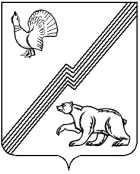 АДМИНИСТРАЦИЯ ГОРОДА ЮГОРСКАХанты-Мансийского автономного округа - ЮгрыПОСТАНОВЛЕНИЕО признании утратившим силу постановления администрации городаЮгорска от 24.02.2012  № 418 «О межведомственной комиссии по организации отдыха, оздоровления, занятости детей, подростков и молодежи»На основании Федерального закона от 06.10.2003 № 131-ФЗ                     «Об общих принципах организации местного самоуправления в Российской Федерации», Устава города Югорска, постановления администрации города Югорска от 24.01.2023 № 79-п «О межведомственной комиссии по организации отдыха, оздоровления и занятости детей»:1. Признать утратившим силу постановление администрации города Югорска от 24.02.2012 № 418 «О межведомственной комиссии по организации отдыха, оздоровления, занятости детей, подростков и молодежи».2. Опубликовать постановление в официальном печатном издании города Югорска и разместить на официальном сайте органов местного самоуправления города Югорска.3. Настоящее постановление вступает в силу после его официального опубликования.от [Дата документа]№ [Номер документа]Глава города Югорска          ДОКУМЕНТ ПОДПИСАН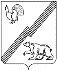             ЭЛЕКТРОННОЙ ПОДПИСЬЮСертификат  [Номер сертификата 1]Владелец [Владелец сертификата 1]Действителен с [ДатаС 1] по [ДатаПо 1]А.Ю. Харлов